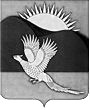 АДМИНИСТРАЦИЯПАРТИЗАНСКОГО МУНИЦИПАЛЬНОГО РАЙОНАПРИМОРСКОГО КРАЯПОСТАНОВЛЕНИЕГлава Партизанскогомуниципального района						       К.К.ЩербаковПЕРЕЧЕНЬмероприятий по реализации муниципальной программы «Защита населенияи территории от чрезвычайных ситуаций, обеспечение пожарной безопасности Партизанского муниципального района» на 2015-2017 годы23_________________16.09.2015         село Владимиро-Александровское                                № 605О внесении изменений в муниципальную программу«Защита населения и территории от чрезвычайных ситуаций, обеспечение пожарной безопасности Партизанского муниципального района» на 2015-2017 годыНа основании  решения Думы Партизанского муниципального района от 28 августа 2015 года № 204-МПА «О внесении изменений                                         в муниципальный правовой акт от 12 декабря 2014 года № 106-МПА                  «О бюджете Партизанского муниципального района на 2015 год и плановый период 2016 и 2017 годов», руководствуюсь статьями 28, 31 Устава Партизанского муниципального района, администрация Партизанского муниципального районаПОСТАНОВЛЯЕТ:1. Внести в муниципальную программу «Защита населения                              и территории от чрезвычайных ситуаций, обеспечение пожарной безопасности Партизанского муниципального района» на 2015-2017 годы (далее - Программа), утвержденную постановлением администрации Партизанского муниципального района от 07 ноября 2014 года № 935                    (в редакции постановления от 05 августа 2015 года № 533), следующие изменения:1.1. В паспорте Программы раздел «Объемы финансирования Программы» изложить в следующей редакции: «Финансирование мероприятий программы осуществляется                 за счет средств бюджета Партизанского муниципального района                           и благотворительных пожертвований в размере 4 165 684,58 рублей,                в том числе по годам:22015 год - 3 756 684,58 рублей, из них: 3 706 684,58 рублей - местный бюджет;50 000 рублей - благотворительные пожертвования;2016 год - 200 000 рублей;2017 год - 200 000 рублей.Объемы финансирования носят прогнозный характер и могут быть откорректированы с учетом возможностей бюджета Партизанского муниципального района.».1.2. Раздел 6 описательной части программы «Ресурсное обеспечение Программы» изложить в следующей редакции:«Ресурсное обеспечение Программы составляют средства бюджета Партизанского муниципального района и благотворительных пожертвований  в размере 4 165 684,58 рублей, в том числе:2015 год - 3 756 684,58 рублей, из них:3 706 684,58 рублей - местных бюджет;50 000 рублей - благотворительные пожертвования;2016 год - 200 000 рублей;2017 год - 200 000 рублей.Администрация Партизанского муниципального района может вносить изменения в порядок и условия выделения финансовых средств,               а также изменять целевые показатели Программы.».1.3. Приложение № 1 Программы «Перечень мероприятий                       по реализации муниципальной программы «Защита населения и территории     от чрезвычайных ситуаций, обеспечение пожарной безопасности Партизанского муниципального района» на 2015-2017 годы» изложить               в новой редакции (прилагается).2. Общему отделу администрации Партизанского муниципального района (Кожухарова) разместить настоящее постановление на официальном сайте администрации Партизанского муниципального района в информационно-телекоммуникационной сети «Интернет» (далее - сайт) в тематической рубрике «Муниципальные правовые акты».3. Отделу по гражданской обороне, чрезвычайным ситуациям                      и пожарной безопасности администрации Партизанского муниципального района (Иваньков) привести вышеназванную программу в соответствие              с настоящим постановлением и разместить в новой редакции на сайте               в тематической рубрике «Муниципальные программы».34. Контроль за исполнением настоящего постановления возложить            на первого заместителя главы администрации Партизанского муниципального района Головчанского В.Г.Приложение № 1к муниципальной программе «Защита населенияи территории от чрезвычайных ситуаций, обеспечение пожарной безопасности Партизанского муниципального района» на 2015-2017 годы в редакции постановления администрации Партизанского муниципального районаот 16.09.2015 № 605№ п/пНаименование мероприятийОбщий объем финансированияВ том числе по годамВ том числе по годамВ том числе по годам№ п/пНаименование мероприятийОбщий объем финансирования2015 год2016 год2017 год1234561.Мероприятия по предупреждению и ликвидации последствий чрезвычайных ситуаций и стихийных бедствий600 000200 000200 000200 0002.Восстановление моста через реку Муравейка в пос.Партизан350 000350 000003.Приобретение ранцевых воздуходувов280 000280 000004.Оказание помощи гражданам, вынужденно покинувшим территорию Украины, за счет средств благотворительных пожертвований50 00050 000005.Аварийно-восстановительные работы на сети водоснабжения от водопроводного колодца у дома № 1 по ул.Мелиораторов   до водопроводного колодца возле подстанции по ул.Светлая в с.Владимиро-Александровское протяженностью                     165 метров и диаметром труб 75 мм259 866259 866006.Аварийно-восстановительные работы                на сети водоснабжения от водонасосной станции до жилого дома № 18 по ул. Р.Зорге в с.Владимиро-Александровское протяженностью 308 метров и диаметром труб 150 мм566 927566 927007.Аварийно-восстановительные работы на сети водоснабжения от водопроводного колодца, расположенного между магазином и домом № 34 по ул.Лазо до водопроводного колодца, расположенного возле детского сада «Звездочка»                          в с.Владимиро-Александровское протяженностью 137,5 метров и диаметром труб 50 мм143 879143 879001234568.Аварийно-восстановительные работы на сети водоснабжения от водопроводного колодца у дома  № 6 по ул.Гагарина                 до водопроводного колодца у дома № 53 по ул. Р.Зорге в с.Владимиро-Александровское протяженностью 87 метров и диаметром труб 32 мм61 73361 733009.Аварийно-восстановительные работы на сети водоснабжения к жилому дому № 3 по ул. Гагарина в с.Перетино протяженностью 37 метров и диаметром труб 32 мм52 915,4852 915,480010.Аварийно-восстановительные работы               на сети водоснабжения с устройством насоса второго подъема по ул.Летная, 10             в с.Золотая Долина138 291,10138 291,100011.Аварийно-восстановительные работы на сети водоснабжения по ул. Космическая              в с.Екатериновка протяженностью                   150 метров и диаметром труб 50 мм, протяженностью 30 метров и диаметром труб 25 мм269 500269 5000012.Аварийно-восстановительные работы на сети водоснабжения по ул.Новая в с.Екатериновка протяженностью 320 метров и диаметром труб 50 мм543 652543 6520013.Аварийно-восстановительные работы на сети водоснабжения по ул.Новая                           в с.Екатериновка протяженностью                 250 метров и диаметром труб 32 мм264 281264 2810014.Аварийно-восстановительные работы на сети водоснабжения от водонасосной станции по ул.Р.Зорге до водопроводного колодца, расположенного у стадиона                    в с.Владимиро-Александровское протяженностью 184 метра и диаметром труб 110 мм247 081247 0810015.Аварийно-восстановительные работы на сети водоснабжения от водонасосной станции по ул. Пушкинская до водобака           на ул.Пионерская в с.Екатериновка протяженностью 325 метров и диаметром труб 100 мм328 559328 5590016.Пропаганда знаний в области защиты населения и территорий от чрезвычайных ситуаций000012345617.Создание формирований добровольной пожарной охраны в необходимом количестве000018.Проведение занятий в области пожарной безопасности и защиты от чрезвычайных ситуаций населения, руководителей предприятий, должностных лиц и специалистов000019.Совершенствование правовой базы с учетом изменений действующего законодательства0000ИТОГОИТОГО4 165 684,583 765 684,58200 000200 000